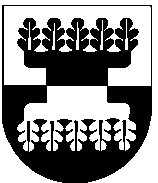 ŠILALĖS RAJONO SAVIVALDYBĖSTARYBASPRENDIMASDĖL ŠILALĖS RAJONO SAVIVALDYBĖS INDIVIDUALIŲ BUITINIŲ NUOTEKŲ VALYMO ĮRENGINIŲ ĮSIGIJIMO DALINIO KOMPENSAVIMO TVARKOS APRAŠO PATVIRTINIMO2021 m. sausio 29 d. Nr. T1-16ŠilalėVadovaudamasi Lietuvos Respublikos vietos savivaldos įstatymo 6 straipsnio 28 ir 30 punktais, 16 straipsnio 4 dalimi, Lietuvos Respublikos geriamojo vandens tiekimo ir nuotekų tvarkymo įstatymu, Nuotekų tvarkymo reglamentu, patvirtintu Lietuvos Respublikos aplinkos ministro 2006 m. gegužės 17 d. įsakymu Nr. D1-236 „Dėl Nuotekų tvarkymo reglamento patvirtinimo“, Šilalės rajono savivaldybės taryba n u s p r e n d ž i a:1. Patvirtinti Šilalės rajono savivaldybės individualių buitinių nuotekų valymo įrenginių įsigijimo dalinio kompensavimo tvarkos aprašą (pridedama).2. Nustatyti, kad šis sprendimas įsigalioja nuo 2021 m. vasario 1 d.3. Paskelbti informaciją apie šį sprendimą vietinėje spaudoje, o visą sprendimą – Šilalės rajono savivaldybės interneto svetainėje www.silale.lt ir Teisės aktų registre.Šis sprendimas gali būti skundžiamas Lietuvos Respublikos administracinių bylų teisenos įstatymo nustatyta tvarka Lietuvos administracinių ginčų komisijos Klaipėdos apygardos skyriui (H. Manto g. 37, Klaipėda) arba Regionų apygardos administracinio teismo Klaipėdos rūmams (Galinio Pylimo g. 9, 91230 Klaipėda) per vieną mėnesį nuo šio sprendimo paskelbimo dienos.Savivaldybės meras								Algirdas Meiženis PATVIRTINTAŠilalės rajono savivaldybės tarybos 2021 m. sausio 29 d. sprendimu Nr. T1-16ŠILALĖS RAJONO SAVIVALDYBĖS INDIVIDUALIŲ BUITINIŲ NUOTEKŲ VALYMO ĮRENGINIŲ ĮSIGIJIMO DALINIO KOMPENSAVIMO TVARKOS APRAŠASI SKYRIUSBENDROSIOS NUOSTATOS1.	Šilalės rajono savivaldybės individualių buitinių nuotekų valymo įrenginių (toliau – Įrenginiai) įsigijimo dalinio kompensavimo tvarkos aprašas (toliau – Aprašas) reglamentuoja gyventojų paraiškų teikimo, vertinimo, lėšų skyrimo tvarką. Dalinė kompensacija skiriama tik įrenginiams įsigyti (darbai nefinansuojami).2.	Įrenginiai turi atitikti Nuotekų tvarkymo reglamento, patvirtinto Lietuvos Respublikos aplinkos ministro 2006 m. gegužės 17 d. įsakymu Nr. D1-236 (toliau – Reglamentas), reikalavimus.3.	Įrenginių  įsigijimas iš dalies kompensuojamas Šilalės rajono savivaldybės biudžeto lėšomis.4.	Aprašas taikomas tik buityje susidarančių nuotekų tvarkymui.5. Paraiškas daliniam finansavimui gauti gali teikti fiziniai asmenys, kurie Lietuvos Respublikos gyvenamosios vietos deklaravimo įstatymo numatyta tvarka deklaruoja gyvenamąją vietą arba yra įtraukti į gyvenamosios vietos neturinčių asmenų apskaitą Šilalės rajono savivaldybėje, įsirengę individualius buityje susidarančių nuotekų valymo įrenginius Šilalės rajono savivaldybės teritorijoje (toliau – Pareiškėjai).6. Tinkamomis  kompensuoti paraiškos galės būti pripažintos tų Pareiškėjų, kurie neturi techninės galimybės prisijungti prie centralizuotų nuotekų tinklų ir tokie tinklai neplanuojami įrengti artimiausius 5 metus.II SKYRIUSPARAIŠKŲ TEIKIMAS, VERTINIMAS, LĖŠŲ SKYRIMO IR ATSISKAITYMO UŽ JŲ PANAUDOJIMĄ TVARKA7. Paraiškas pareiškėjai gali teikti iki einamųjų metų lapkričio 1 dienos Šilalės rajono savivaldybės administracijai tiesiogiai arba paštu.8.	Su paraiška pateikiami dokumentai: 8.1. Nekilnojamojo turto registro centrinio duomenų banko išrašo apie nuosavybės teise įregistruotą žemės sklypą kopija;8.2.  Nekilnojamojo turto registro centrinio duomenų banko išrašo apie nuosavybės teise įregistruotus statinius kopija arba statinių statybą leidžiančio dokumento kopija;8.3. jeigu žemės sklypas priklauso ne vienam savininkui, kito (-ų) savininko (-ų) sutikimas (-us), kad neprieštarauja Įrenginių įrengimui; 8.4. Nacionalinės žemės tarnybos sutikimas dėl numatytų darbų atlikimo (taikoma valstybinėje žemėje);8.5. Įrenginių pirkimo išlaidas pagrindžiantys dokumentai (PVM sąskaita faktūra, sąskaita faktūra, mokėjimo pervedimas ar kitas apmokėjimą įrodantis dokumentas);8.6. Įrenginių eksploatacinių savybių deklaracija (Įrenginio sertifikatas); Įrenginio išvalomos ir į gamtinę aplinką išleidžiamos buitinės nuotekos negali viršyti Reglamente nurodytų užterštumo reikšmių;8.7. UAB „Šilalės vandenys“ išduota išvada dėl Pareiškėjo techninių galimybių prisijungti prie centralizuotų nuotekų surinkimo tinklų (esamų ar planuojamų nutiesti per artimiausius 5 metus).9. Pareiškėjas atsako už pateiktų duomenų ir dokumentų teisingumą.10. Prieš įsirengdami kolektyvinį Įrenginį, Pareiškėjai turi raštu suderinti su UAB „Šilalės vandenys“.11. Pasibaigus paraiškų priėmimo terminui, Paraiškas vertina Šilalės rajono savivaldybės administracijos direktoriaus įsakymu sudaryta komisija (toliau – Komisija).12. Pareiškėjų, kurie turi arba turėjo technines galimybes prisijungti prie centralizuotų nuotekų surinkimo tinklų (esamų ar planuojamų nutiesti per artimiausius 5 metus), paraiškos atmetamos. 13.	Vertinant paraiškas, prioritetas skiriamas šioms asmenų grupėms:13.1. daugiavaikėms šeimoms;13.2. kolektyvinių buitinių nuotekų įrenginių Pareiškėjams;13.3. socialinę paramą gaunantiems asmenims;13.4. būste gyvenančiam neįgaliam asmeniui;13.5. įrašytiems į rezervinį sąrašą kompensacijai gauti.14.	Komisija, įvertinusi paraiškas, atlieka patikrą Įrenginių įrengimo vietoje.15. Jeigu Apraše nurodytomis sąlygomis visų Pareiškėjų prašoma suma viršija finansavimo galimybes, eiliškumas nustatomas pagal paraiškos registravimo datą Šilalės rajono savivaldybės administracijos dokumentų valdymo sistemoje. Paraiškos, kurioms nepakanka numatytų skirti lėšų, įrašomos į rezervinį sąrašą ir perkeliamos į kitus metus. 16. Atsižvelgiant į Komisijos pateiktą išvadą, kompensacijos skiriamos Šilalės rajono savivaldybės administracijos direktoriaus įsakymu.  17. Apie sprendimą dėl kompensavimo skyrimo/neskyrimo Pareiškėjai informuojami per 10 darbo dienų nuo Šilalės rajono savivaldybės administracijos direktoriaus įsakymo įsigaliojimo. 18. Už įsigytus Įrenginius Pareiškėjui kompensuojama 50 proc. individualaus nuotekų valymo įrenginio įsigijimo vertės, bet ne daugiau kaip 1 000 Eur. 19. Kompensavimas skiriamas Pareiškėjui įsigijus ir įsirengus Įrenginį, pateikus Įrenginio įsigijimo išlaidas pagrindžiančius dokumentus, išvardintus šio aprašo 8.1, 8.7 papunkčiuose, ir Komisijai patikrinus, ar darbai atlikti.20. Pareiškėjas, neteisingai pateikęs dokumentus ir nepagrįstai gavęs lėšas, privalo jas grąžinti į Šilalės rajono savivaldybės biudžeto sąskaitą.III SKYRIUSBAIGIAMOSIOS NUOSTATOS21. Kilę ginčai sprendžiami Lietuvos Respublikos teisės aktų nustatyta tvarka.22. Aprašas gali būti keičiamas Šilalės rajono savivaldybės tarybos sprendimu.____________________Šilalės rajono savivaldybės individualių buitinių nuotekų valymo įrenginių įsigijimo dalinio kompensavimo tvarkos aprašopriedas(Paraiškos forma)PARAIŠKADĖL INDIVIDUALIŲ BUITINIŲ NUOTEKŲ VALYMO ĮRENGINIŲ ĮSIGIJIMO DALINIO KOMPENSAVIMO______________(pateikimo data)Šilalės rajono savivaldybės administracijaiAš, _____________________________________________________________________________________________________________________________________________________(vardas, pavardė, telefono Nr., el. paštas)20___ metais adresu:___________________________________________________________esu įsirengęs individualių buitinių nuotekų valymo įrenginį.Prašoma kompensavimo suma _______ Eur.Informuoju, kad (pažymėti pasirinktą variantą X):□  esame daugiavaikė šeima;□  esu socialinę paramą gaunantis asmuo;□ būste gyvena neįgalus asmuo.Vartotojų skaičius (deklaruoti gyventojai)_____ vnt.Prašau finansinę paramą pervesti į _______________sąskaitą Nr.__________________________.(banko pavadinimas)Pateikiu šiuos dokumentus, (pažymėti pasirinktą X):□ Nekilnojamojo turto registro centrinio duomenų banko išrašo apie nuosavybės teise įregistruotą žemės sklypą kopiją, įregistruoto statinio kopiją arba statinių statybą leidžiančio dokumento kopiją;□ Žemės sklypo savininko sutikimą (taikoma, jeigu yra ne vienas žemės sklypo savininkas);□ Nacionalinės žemės tarnybos sutikimas dėl numatytų darbų atlikimo (taikoma valstybinėje žemėje);□ įrenginių pirkimo išlaidas pagrindžiantys dokumentai;□ įrenginių eksploatacinių savybių deklaracija (įrenginio sertifikatas);□ UAB „šilalės vandenys“ išduota išvada.Kiti dokumentai _________________________________________________________________Pareiškėjas                ______________                           ____________________________(parašas)                                                              (vardas, pavardė)____________________